Request to Choose Someone to Be My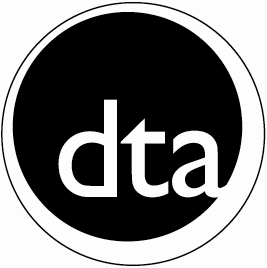 Authorized Representative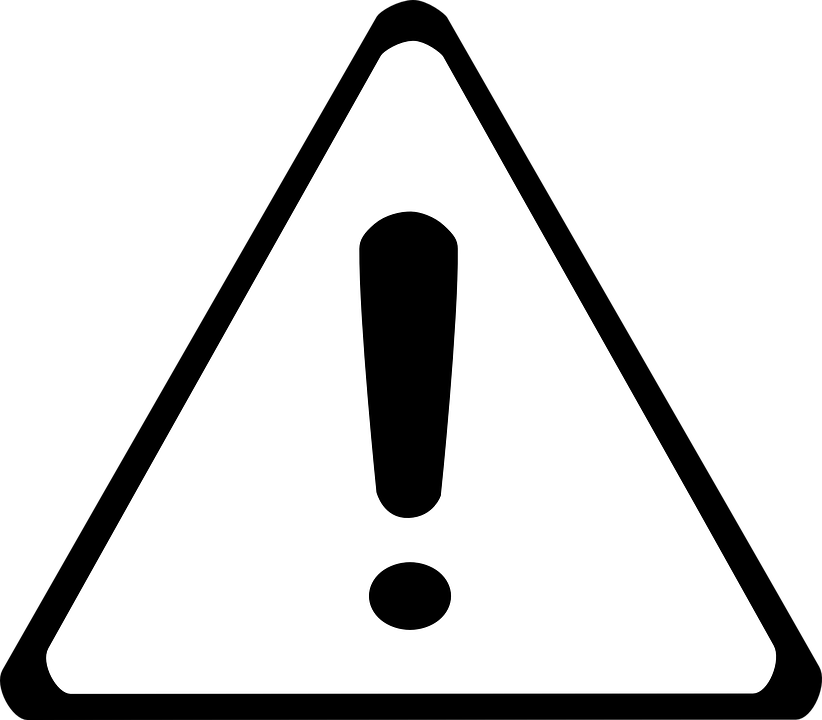 Section A – Designating a SNAP Authorized Representative for Certification and/or EBT TransactionsI choose ______________________________ to be my SNAP Authorized Representative for Certification. His/her phone number is ______________________________. This person can sign my SNAP paperwork or any other forms, report changes and talk about my case with DTA. If I get too many benefits because s/he gave DTA the wrong information, I may have to pay DTA back.I choose ______________________________ to be my SNAP Authorized Representative for EBT Transactions. This person will receive an EBT card if s/he gives DTA proof of identity. S/he can buy food for me using my SNAP benefits. I will also get my own EBT card.Section B – Designating a TAFDC/EAEDC Authorized Representative and/or Authorized PayeeI choose ______________________________ to be my TAFDC/EAEDC Authorized Representative. This person can report changes and talk about my case with DTA. If I get too many benefits because s/he gave DTA the wrong information, I may have to pay DTA back.I choose ______________________________ to be my TAFDC/EAEDC Authorized Payee. This person will receive an EBT card if s/he gives DTA proof of identity. S/he can get money from my TAFDC or EAEDC account for me. I will also get my own EBT card.___________________________________          ______________________________________         _____/_____/__________Client or Legal Guardian Name (Print)                    Client or Legal Guardian Signature                               DateNote for SNAP Cases: Court appointed guardians signing on behalf of a client must attach a copy of the Guardianship Decree with this form.   Helping agencies that are not acting as an authorized representative should provide the Voluntary Consent to Release Information (VARI-OI) or similar form.Image‐10 (Rev. 12/2018)							          This institution is an equal opportunity provider.16‐020‐1218‐05_________________________________________________Client Name__________________________________________________Last 4 Digits of SSN or Agency ID_______________________________________________________________________________________________________Client’s Residential Address_______________________________________________________________________________________________________Client’s Residential Address